（様式４）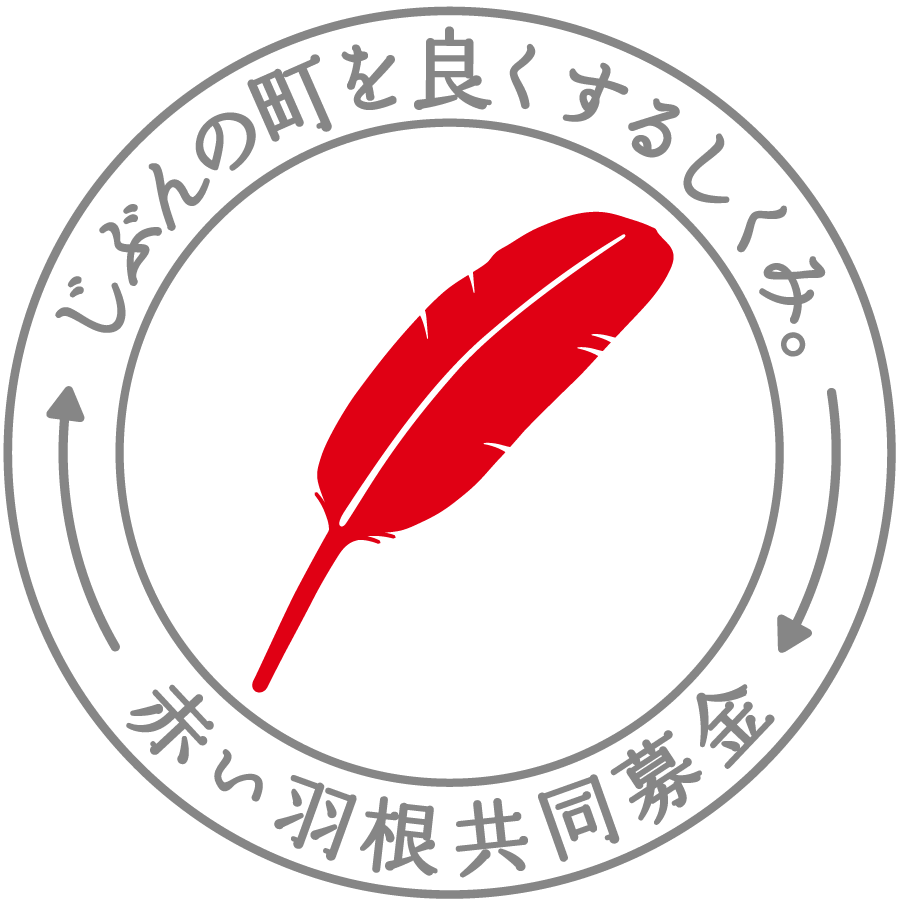 共同募金助成金交付請求書令和　　　年　　　月　　　日　　社会福祉法人和歌山県共同募金会会長　様　令和4年3月31日付和共募第435号で助成決定のあった事業が完了したので下記のとおり助成金を請求します。　記法人（又は団体）の名称代表者の職名及び氏名法人所在地・電話〒法人設立年月日　　　　年　　　　月　　　日　設立施設名・施設長名施設の種類施設所在地〒〒〒助成金請求額　　　　　　　　　　　　　　　円　　　　　　　　　　　　　　　円　　　　　　　　　　　　　　　円金融機関名　　　　　　　　　　　　　銀行　農協　　　　　　　　　　　　　信金　信組　　　　　　　　　　　　　　支店・支所　　　　　　　　　　　その他　　　　　　　　　　　　　銀行　農協　　　　　　　　　　　　　信金　信組　　　　　　　　　　　　　　支店・支所　　　　　　　　　　　その他　　　　　　　　　　　　　銀行　農協　　　　　　　　　　　　　信金　信組　　　　　　　　　　　　　　支店・支所　　　　　　　　　　　その他口座番号　（普通預金）　　　　№　（当座預金）　　　　№　（普通預金）　　　　№　（当座預金）　　　　№　（普通預金）　　　　№　（当座預金）　　　　№フリガナ預金者名義（通帳名義通り記入）事務担当者事務担当者職名及び氏名電話・Eメール